На объекте произведены работы:Окраска каркаса дома и летнего домикаМонтаж порталов на 2-м этажеМонтаж порталов на 1-м этажеМонтаж штапиков на оконные блокиМонтаж карнизов на летнем домикеПроведенные контрольные мероприятия: Произведены мероприятия по проверки работ по  окраске каркаса, даны рекомендации подрядчикам.Приемка актов выполненных работ по монтажу канализацииПроверка смет на строительно-монтажные работы по монтажу террасыПроведены мероприятия по проверки монтажа порталовПроведены работы по проверки монтажа штапиков на оконные блоки, даны указания подрядчикам на устранения замечаний по ним. Консультации по отсыпке территории участкаЗамечания: 1. Превышены объемы работ по монтажу канализации2. Цены на работы по сметам являются одними из самых высоких на рынке. использование готовых конструкций заказываемых на заводах не обосновано, цена превышает в 3 раза если изготавливать на месте.3. Примыкание штапиков к каркасу сделано не качественно, не подогнаны планки, стык прокрашен не качественно.4. Есть замечания по покраске каркаса. Шероховатость поверхностей, вкрапление мусора.5. Замечания по порталам:- сколы, царапины- не отрегулированы створки- на центральном выходе на террасу отсутствует прижимная планка- на краске каркаса проявляются желтые пятна в районе сучков, что говорит о том что перед нанесением краски сучки не были обработаны специальным составом. Выводы: . 8.05-плановый выезд, промежуточный осмотр окраски и монтажа порталов14.05- плановый выезд, промежуточный осмотр окраски и монтажа порталов19.05- плановый выезд 22.05- плановый выезд. осмотр покраски и монтажа карнизов летнего домика27.05- плановый выезд. приемка и проверка актов по канализации Рекомендации: нет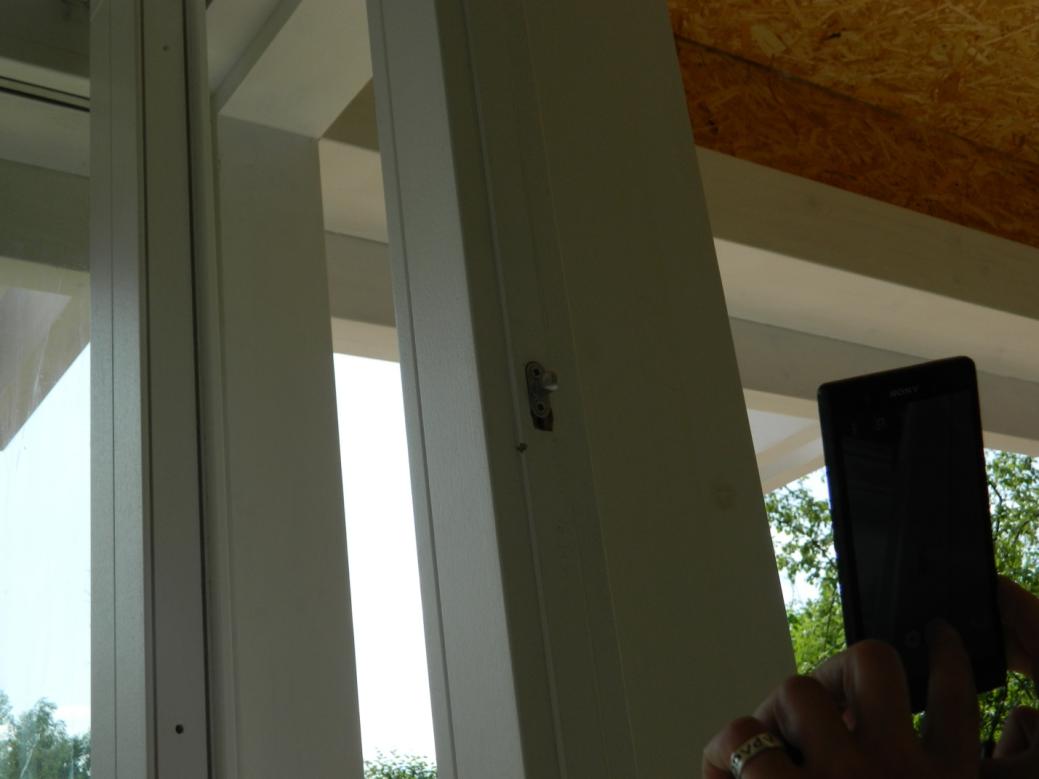 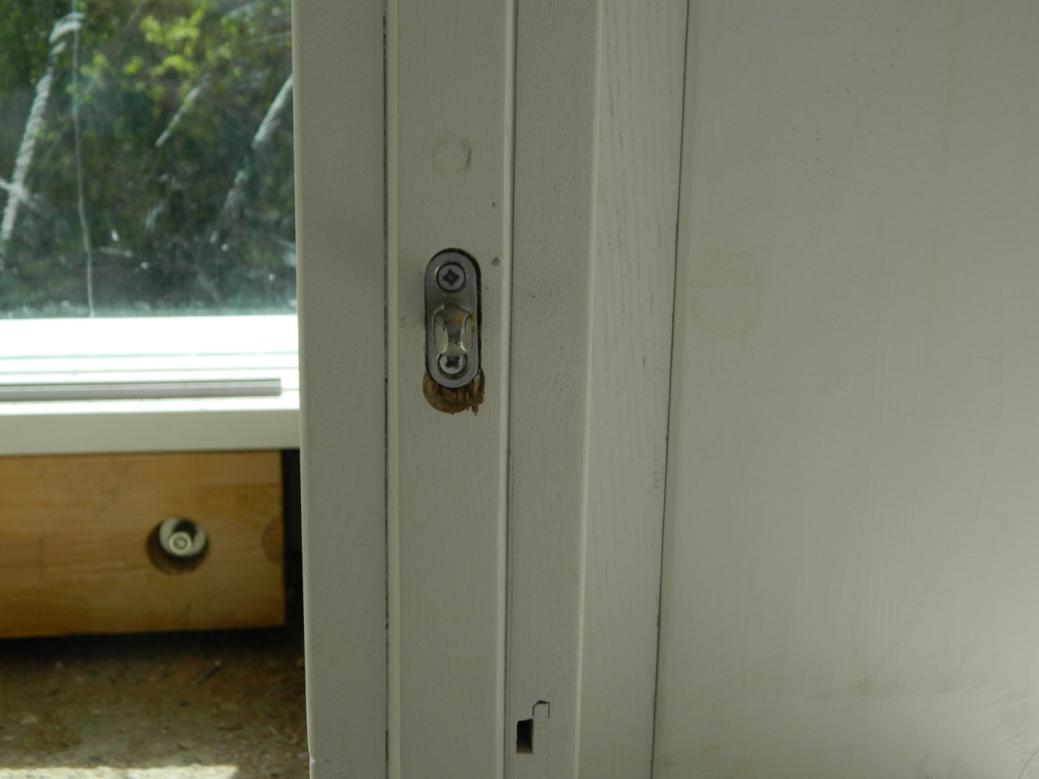 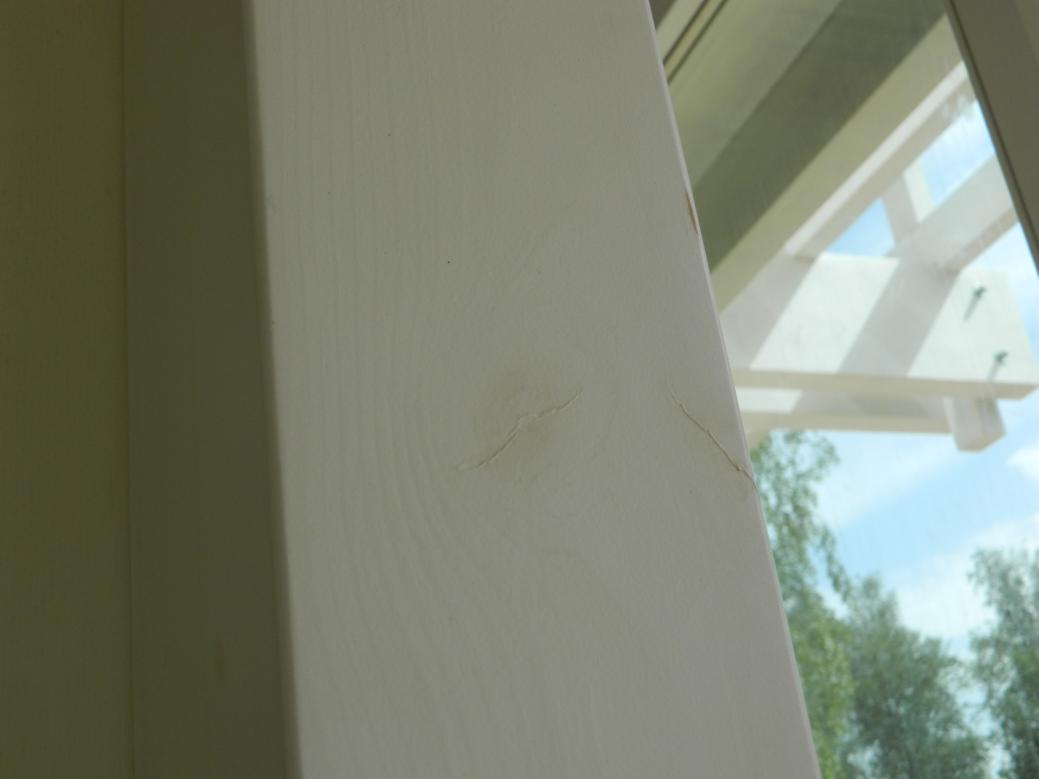 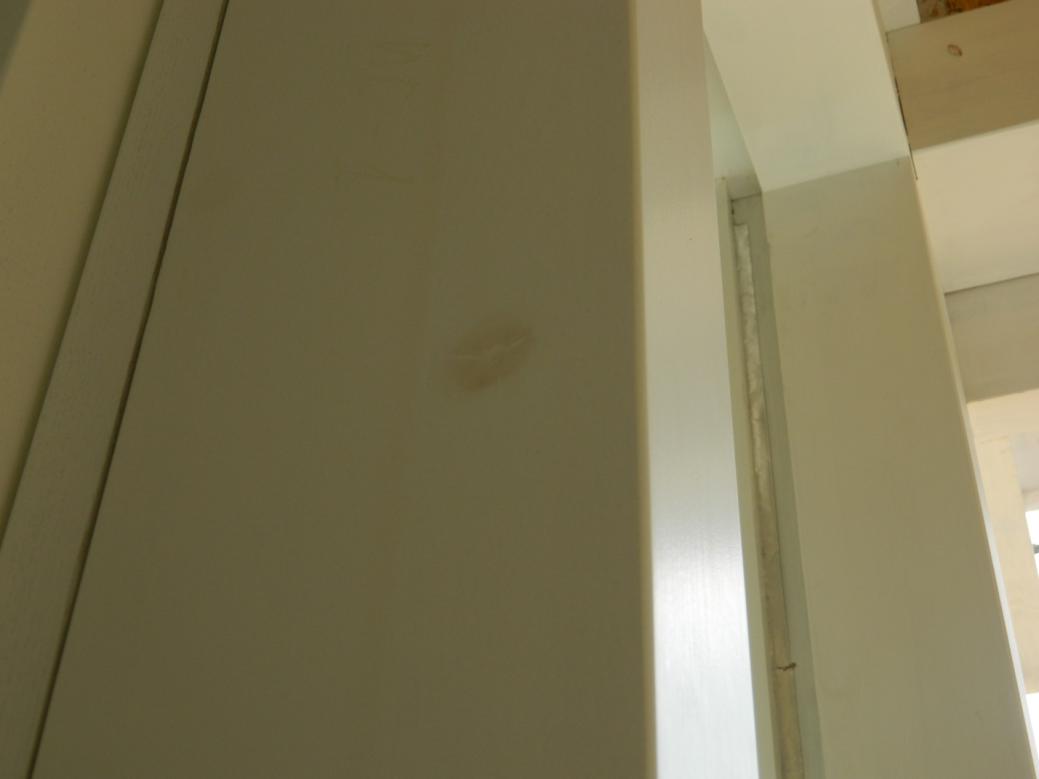 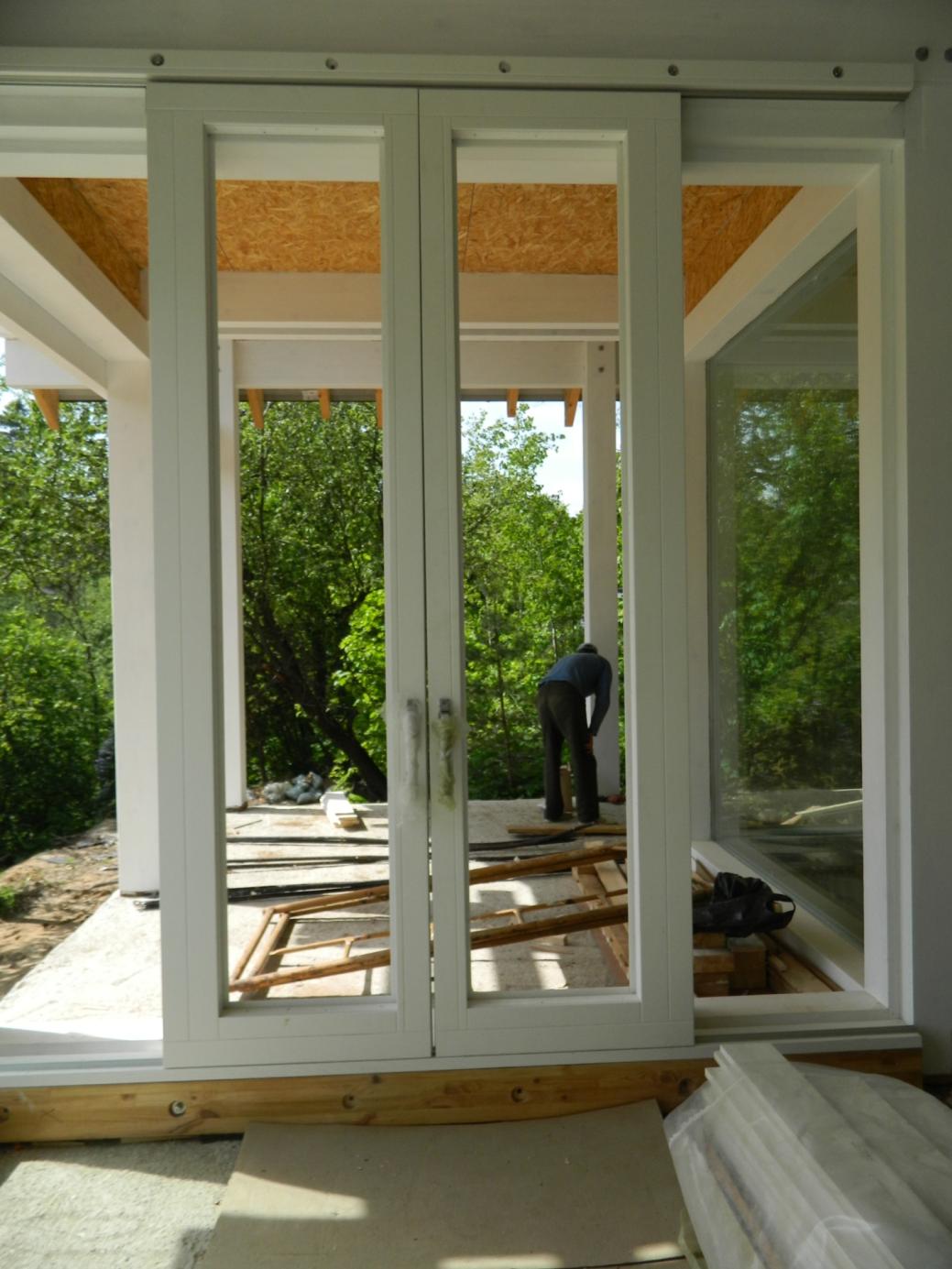 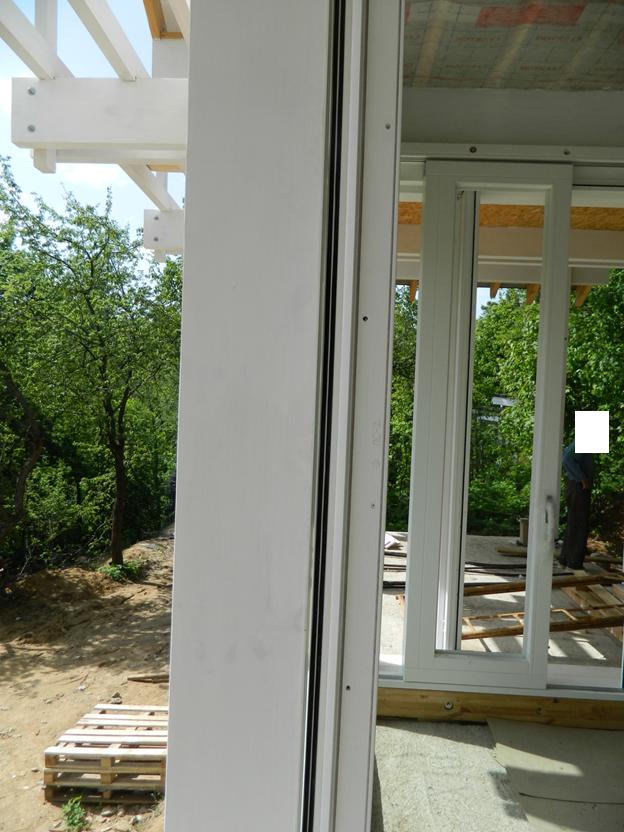 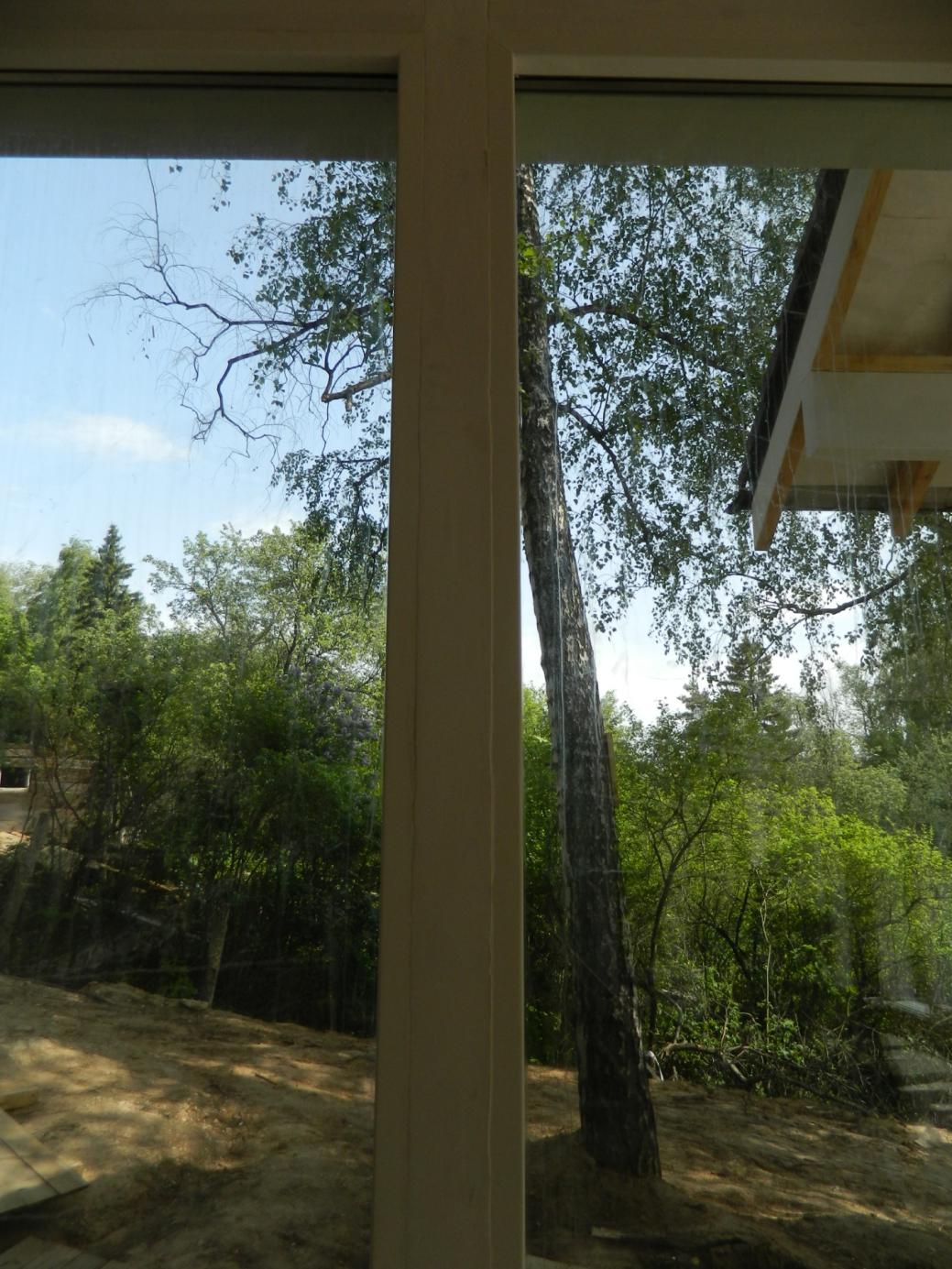 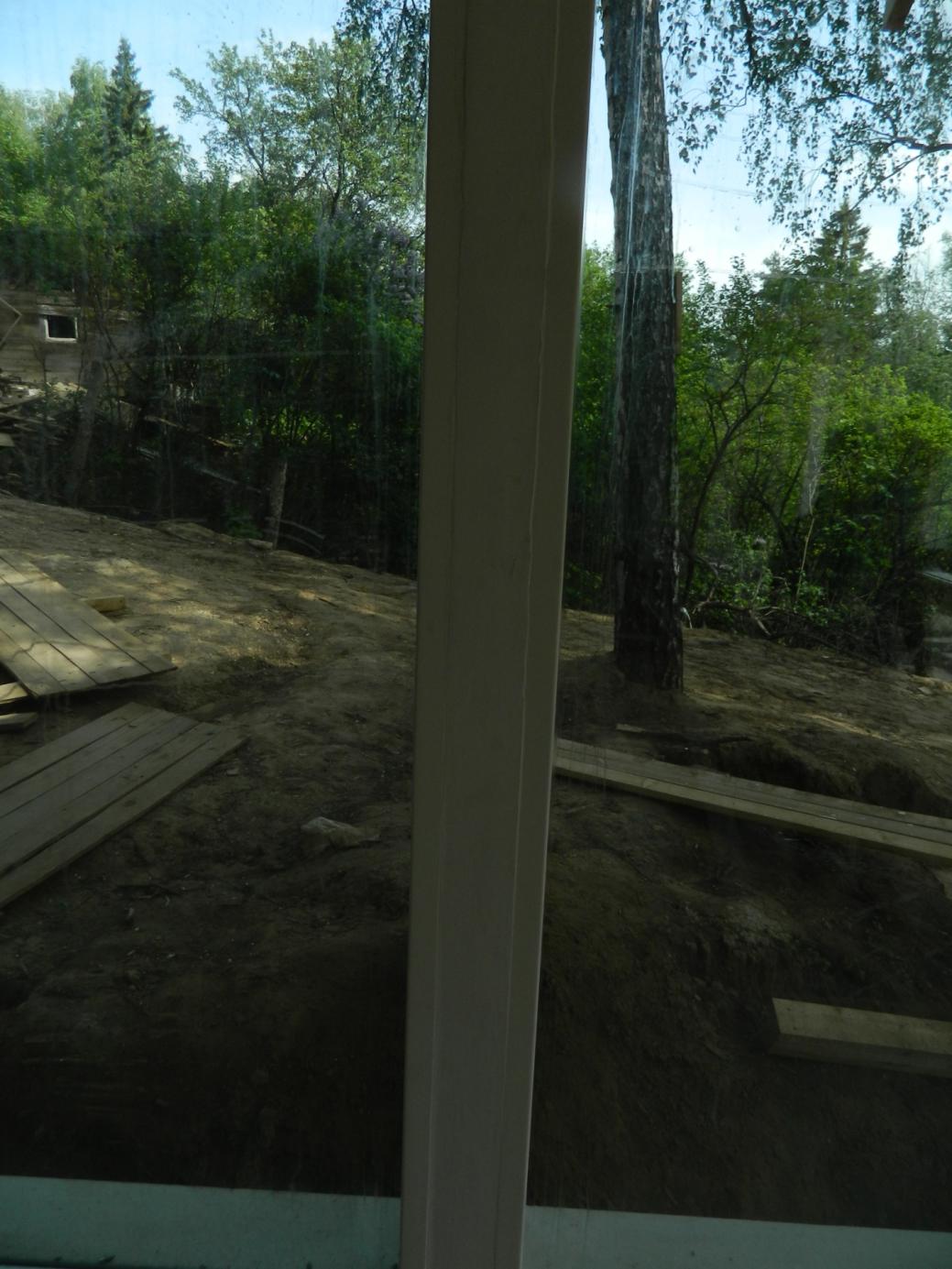 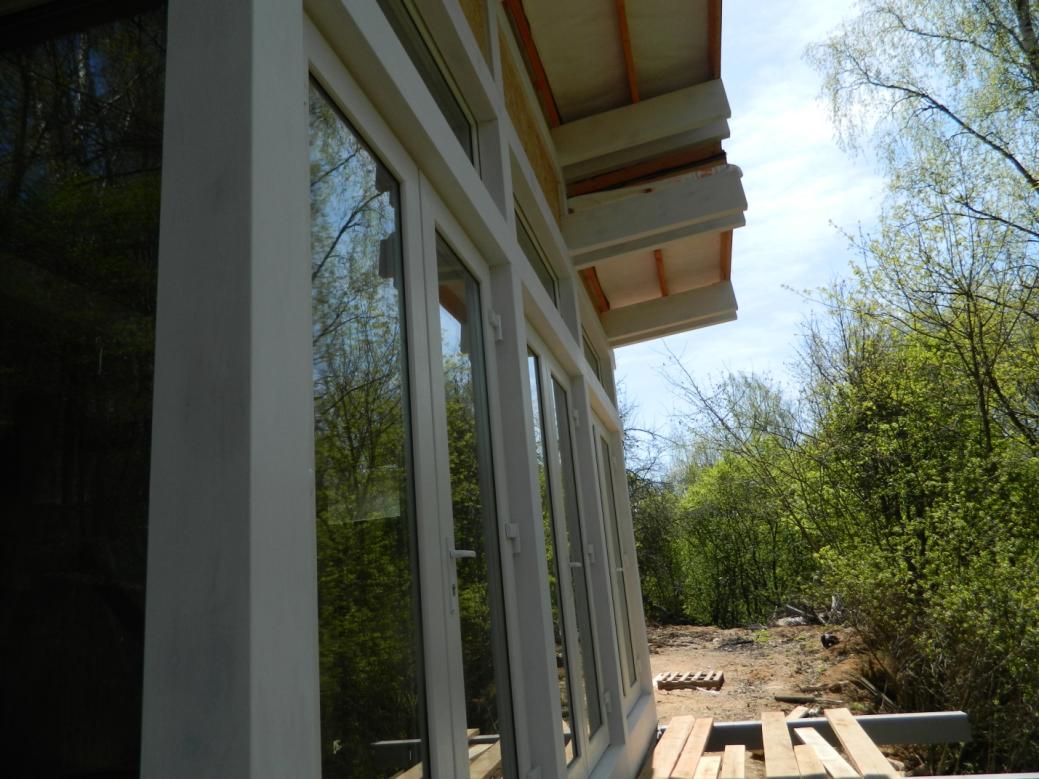 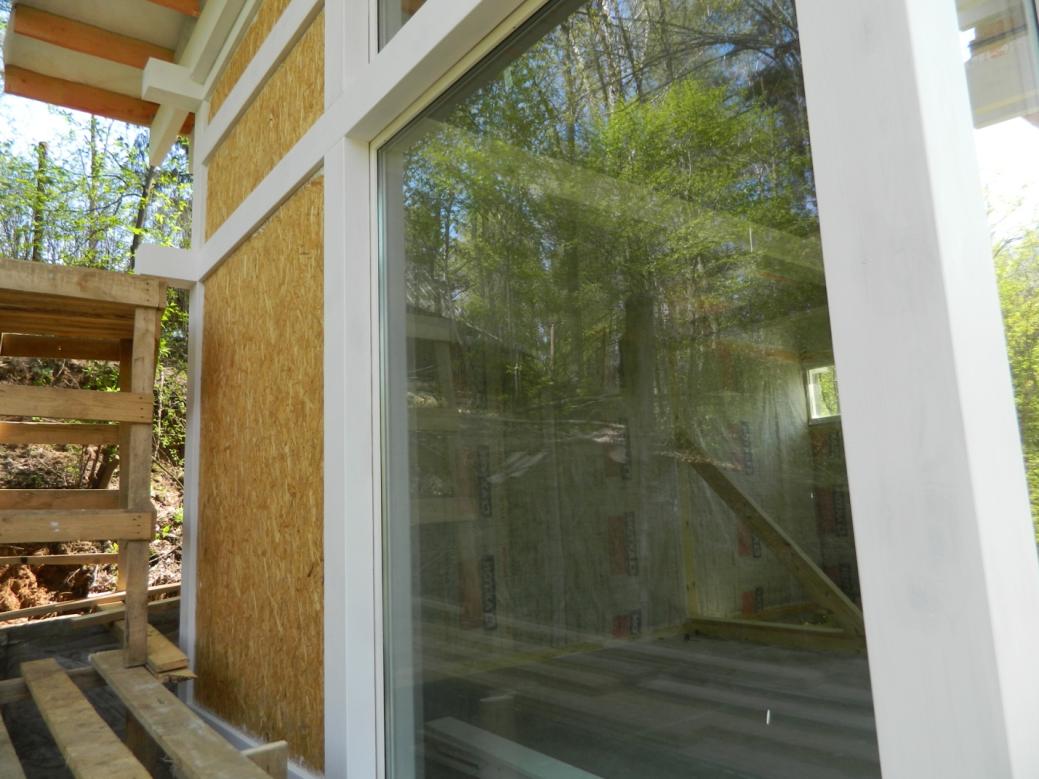 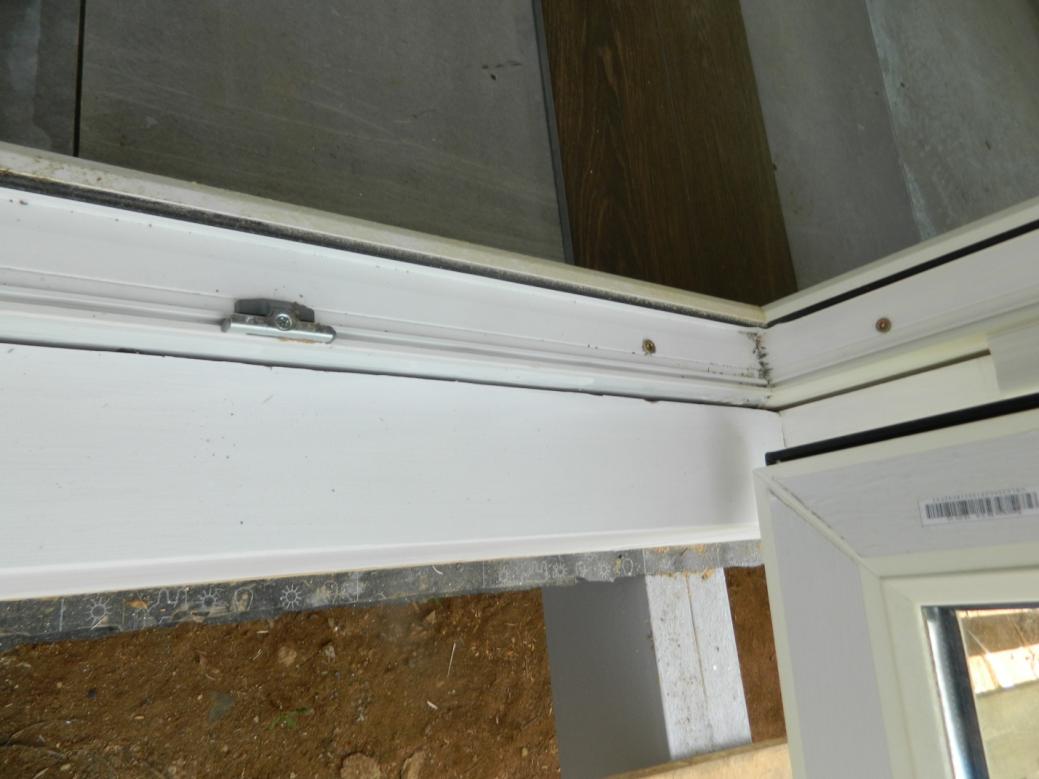 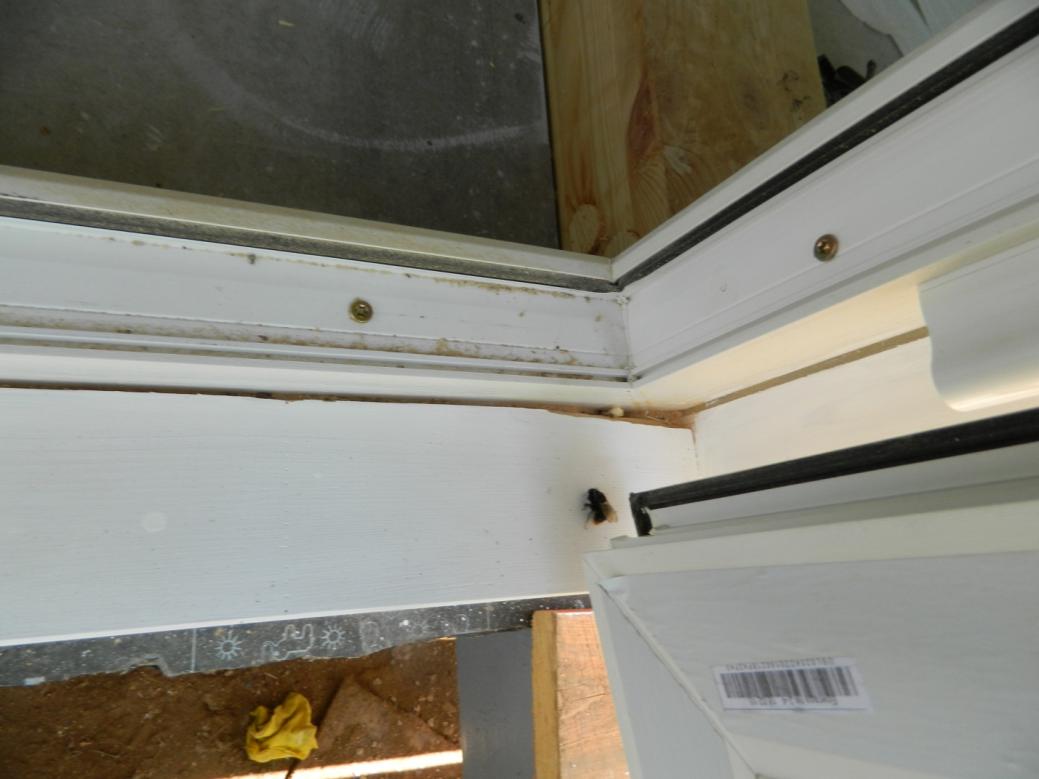 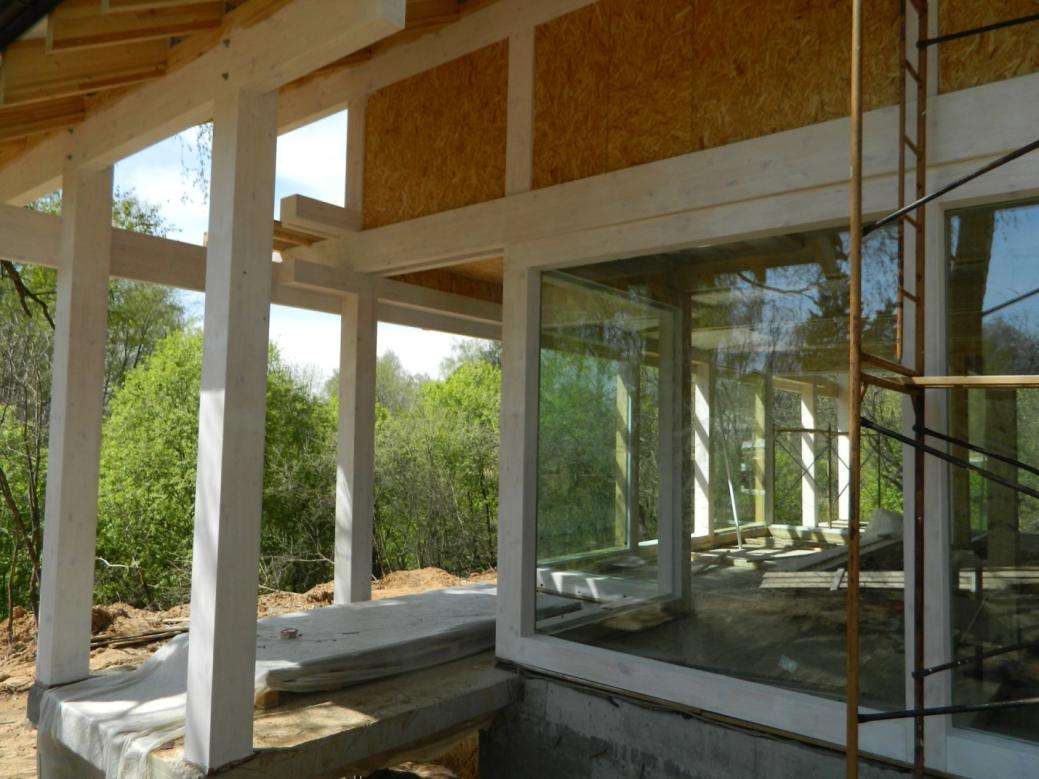 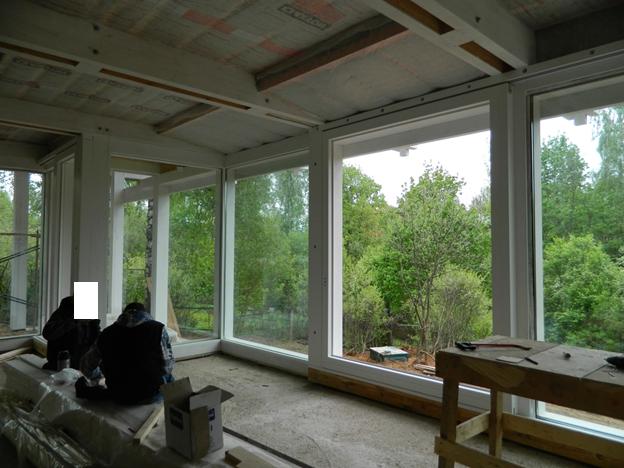 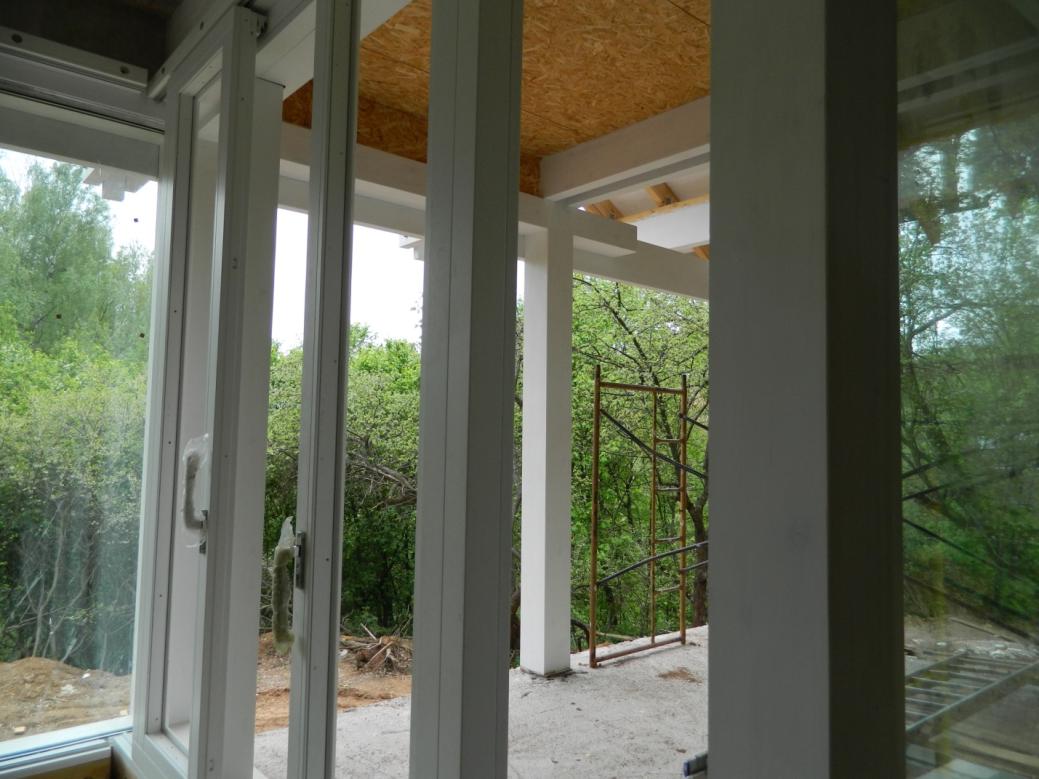 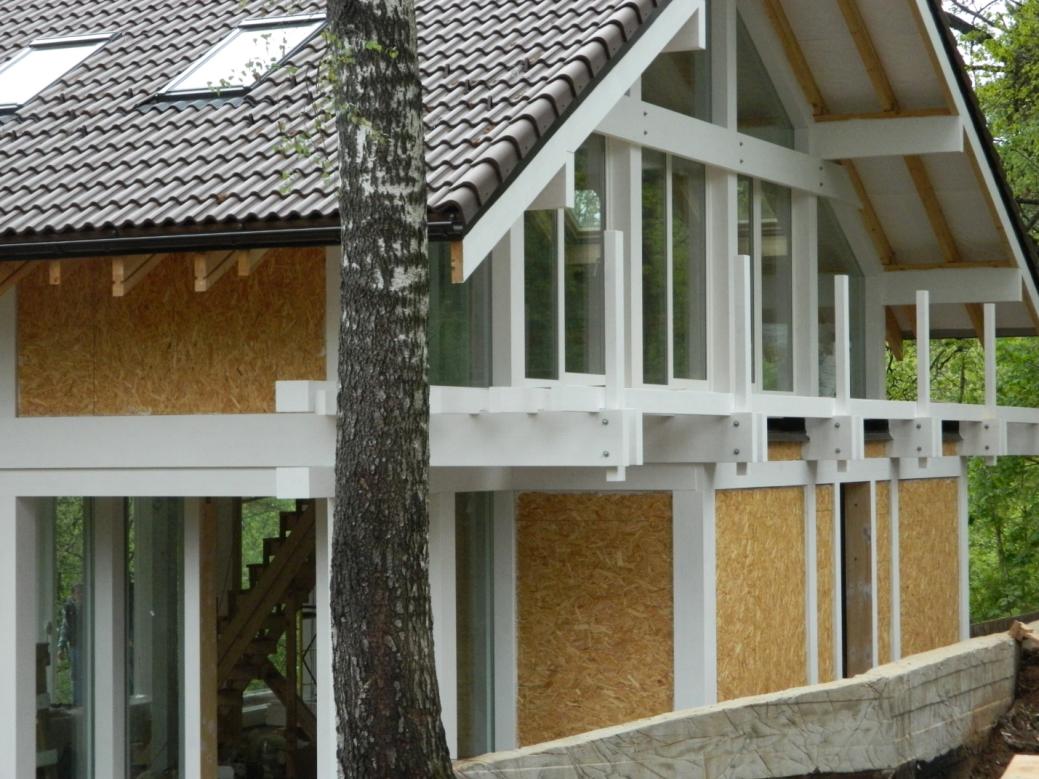 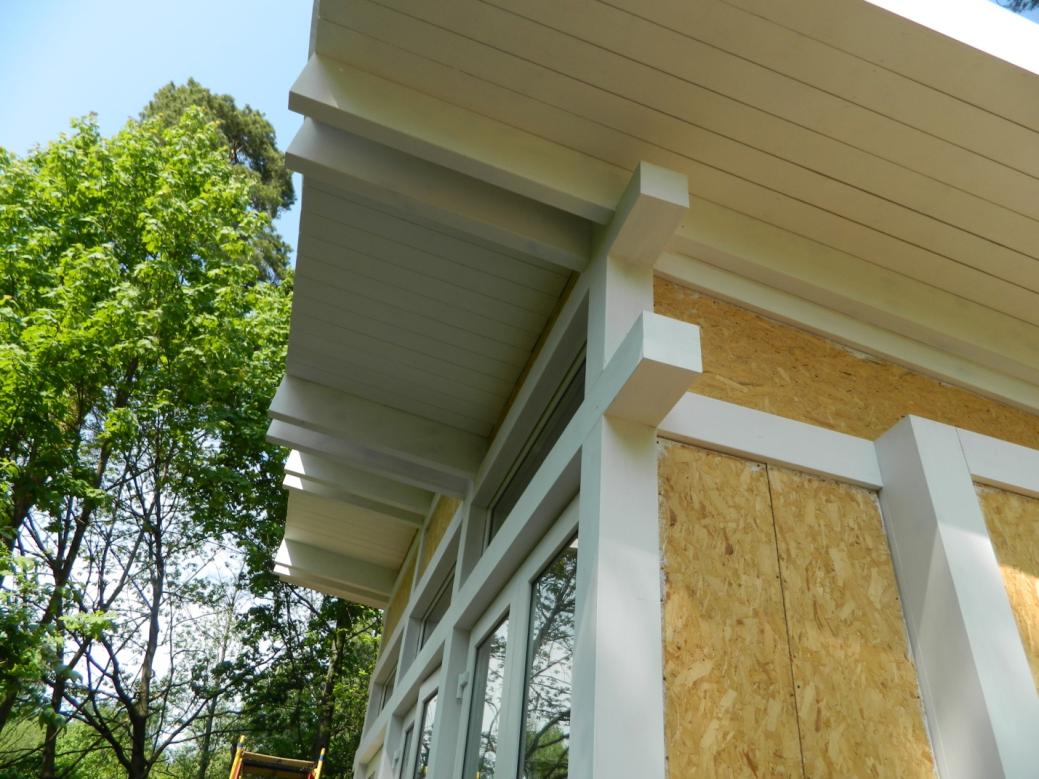 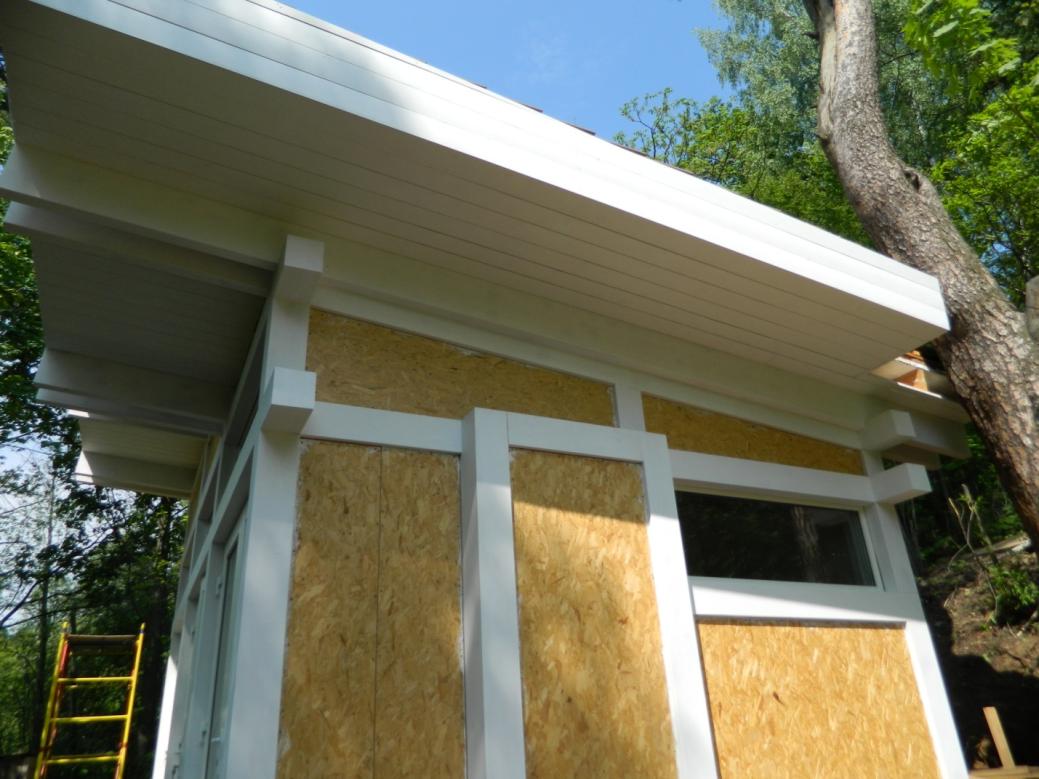 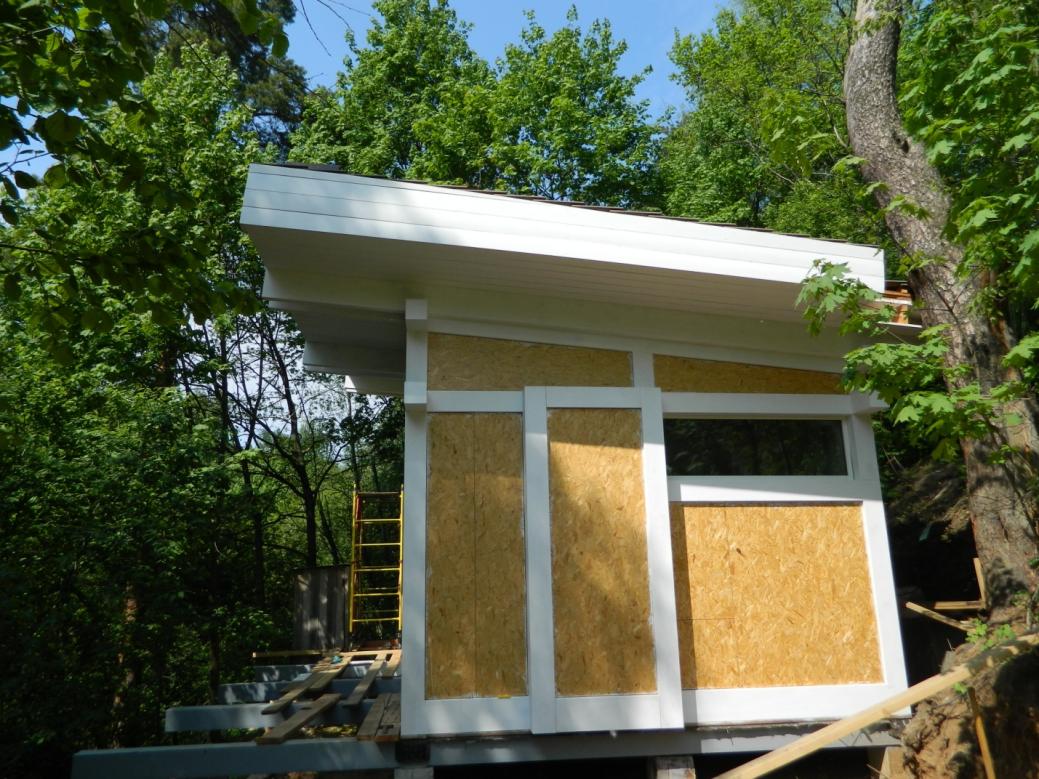 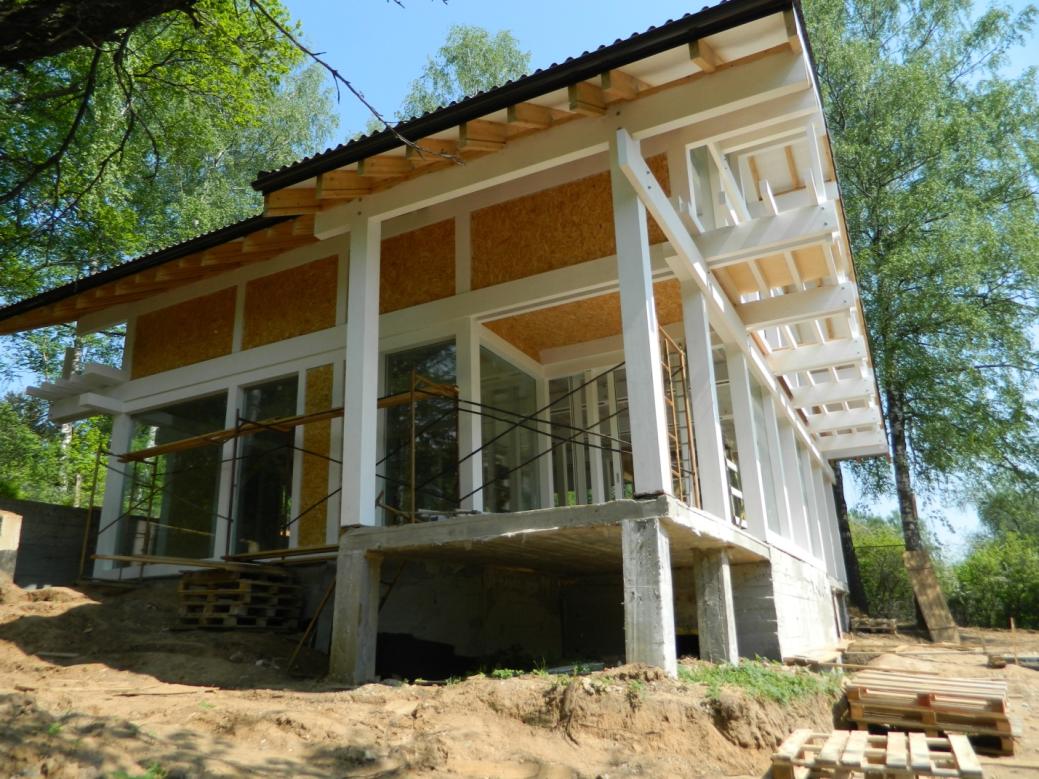 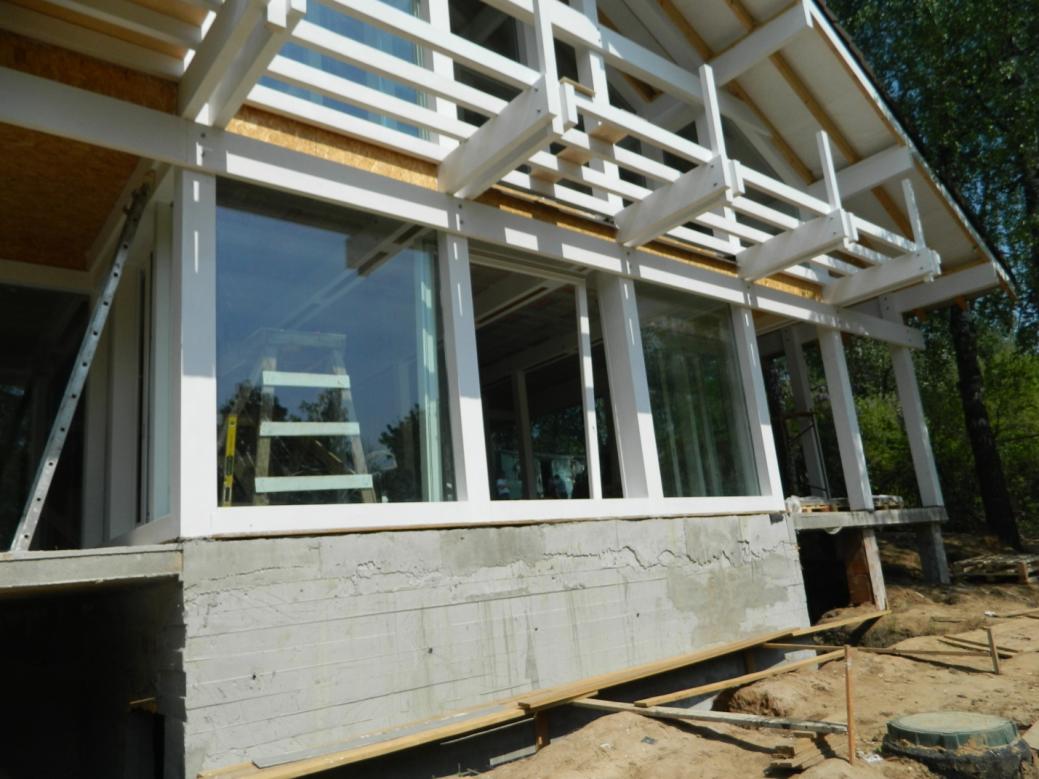 